Modelling of Biomedical applications using Neural Networks in International Short Term training Program held in India.Institute for Engineering Research and Publication (IFERP) organized a webinar on Modelling of Biomedical applications using Neural Networks in International Short Term training Program held in India., on September 16th, 2020 at 05:00PM (IST) on webinarjam to Gain more Knowledge on how the Modelling of Biomedical Applications is Done using and adapting the Neural Networks in the International Shoty Term Training Programs held in India.SPEAKER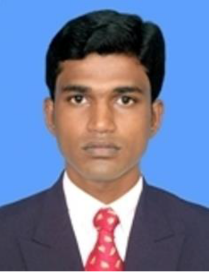 Dr.Yuvaraj Sundaram,Associate ProfessorDepartment of Electronics and Instrumentation EngineeringMeenakshi College of Engineering, IndiaThe Keynote Speaker broadly discussed on the following topics,Artificial Neural Networks (ANN)Feed -forward neural network (FNN)Recurrent neural network (RNN)Highlights of the Webinar: E-certificate was provided to all attendees. Free IFERP membership was provided to all attendees with membership certificate. Telecasted Live on YouTube. YouTube Channel Link: https://www.youtube.com/watch?v=olOsdcqq0ZwThe webinar was attended by more than 150 attendees and viewed live by more than 186 subscribers on YouTube.